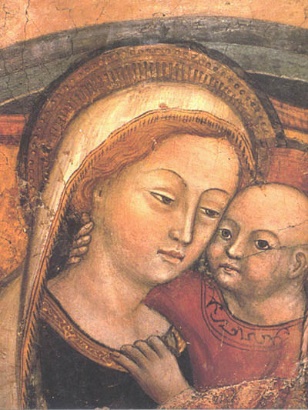 CHURCH CLEANINGSome more volunteers are required to assist with the cleaning of the church. If you have some time to spare on a Monday morning your help will be appreciated.SECOND COLLECTIONS8/9 June:	Day for LifeCOLLECTIONSLast week’s offertory collection came to £651£385 was donated the Communications Sunday collection.Many thanks for your ongoing support of the parish.BEARDMORE (PARKHEAD) FORGEBBC Radio Scotland is currently researching a radio series in which school children explore and present a programme about something of historical interest in their area. One of the programmes will be about the Parkhead Forge. If you worked there (or have a close connection with the Forge) and would be willing to help, please contact Lucy Anderson on 0131 248 4151.ST ANNE’S PRIMARY SCHOOLOur School Mini Vinnie Group is organising an afternoon tea party to be held here at Saint Anne's on Thursday 13th June.  The children are hoping that some 'older' people in our local community would be able to come along and enjoy some sandwiches and cakes and some musical entertainment. For more information contact Mrs Hamilton on 0141 554 2734.VOCATIONS
Priests for Scotland – Enquirers Day: Discerning a vocation to the Diocesan Priesthood? Wanting to know more about how to apply for the Priesthood in Scotland? Priests for Scotland are holding an information day on Saturday 15th June from 10am to 3pm. To book a place please contact your Vocations Director, Ross.Campbell.2@glasgow.ac.uk or e-mail office@pfs.org.ukADDITIONAL SUPPORT FOR LEARNINGArchbishop Tartaglia will celebrate Holy Mass for children and young people with additional support needs and their families in St Andrew’s Cathedral at 7.00pm on Thursday 20th June 2019. This is always a joyful and uplifting occasion. All welcome.SCALAN MASSThe Annual Pilgrimage Mass at Scalan takes place this year on Sunday 16 June, Trinity Sunday, at 4.00pmRECRUITMENT ADVERTPost:  Administrative Assistant (part time); Salary: £14,943 Located in Glasgow, The Scottish Catholic Interdiocesan Tribunal is currently looking to recruit a part time administrative assistant (21 hours per week). The purpose of the role will be to provide an effective and professional secretarial and administrative service to the Judicial Vicar and team of volunteers.To obtain an application pack for this post please either email recruitment@bcos.org.uk or write to, Bishops’ Conference of Scotland, 64 Aitken Street, Airdrie, ML6 6LT.Closing date for receipt of applications:  12 noon on Monday 17th June 2019Post: Receptionist (part time)The Archdiocese of Glasgow requires an organised and efficient individual with excellent communication skills to carry out Reception duties. The successful applicant will welcome visitors by greeting them in person or on the telephone, answering and referring inquiries.  They will direct visitors, give instruction, maintain security by following procedures, maintain staff in/out record, monitoring signing in book and issuing visitor badges and distribute mail etc.Working Monday to Friday (1 p.m. to 4.30 p.m.) The successful candidate ideally would be flexible to carry out additional hours during periods of annual leave. Salary £9268. p.a. (17.5 hours per week.)Group personal pension scheme provided. For an application pack contact Georgie Lanagan.  Email: georgie.lanagan@rcag.org.uk   Telephone: 0141 226 5898.Closing date for receipt of completed applications: 14 June 2019POPE FRANCIS TWEETSEuthanasia and assisted suicide are a defeat for all. We are called never to abandon those who are suffering, never giving up but caring and loving to restore hope. @PontifexPRO-LIFE CONFERENCEA pro-life conference will be held on Saturday 22nd June at St Augustine's Coatbridge to explore the skills needed in presenting the pro-life response at home, school, church and society. Speakers Austin Ruse of C-Fam, Prof Janet Smith, a renowned defender of Humanae Vitae, and Cathy Ruse of the Family Research Council and Gordon Macdonald of Care not Killing will discuss life issues, bio-ethical questions and issues affecting life, love, sex, marriage and the family. Book before 5th May 2019 to receive the £10.00 early bird discount. Lunch is included in your ticket price. https://lifeissues.eventbrite.co.ukHAVE YOU EVER CONSIDERED ADOPTION?Have you ever considered adoption as a way to grow your family? Could you provide a loving, stable family environment for a child who needs a home? If you would like to find out more about the adoption process, please visit www.stmargaretsadoption.org.uk or contact us on 0141 332 8371 or e-mail info@stmargaretsadoption.org.uk.POPE FRANCIS SPEAKS:Pope Francis renewed the Lord’s call to holiness in his recent Apostolic Exhortation Gaudete et Exsultate.  156. The prayerful reading of God’s word, which is “sweeter than honey” (Ps 119:103) yet a “two-edged sword” (Heb 4:12), enables us to pause and listen to the voice of the Master. It becomes a lamp for our steps and a light for our path (cf. Ps 119:105). As the bishops of India have reminded us, “devotion to the word of God is not simply one of many devotions, beautiful but somewhat optional. It goes to the very heart and identity of Christian life. The word has the power to transform lives”. 157. Meeting Jesus in the Scriptures leads us to the Eucharist, where the written word attains its greatest efficacy, for there the living Word is truly present. In the Eucharist, the one true God receives the greatest worship the world can give him, for it is Christ himself who is offered. When we receive him in Holy Communion, we renew our covenant with him and allow him to carry out ever more fully his work of transforming our lives.NEW DAWN SCOTLANDThe annual New Dane Catholic Pilgrimage Conference will take place in St Andrew’s from 8th -12th July 2019. Daily Mass, talks, workshops and other activities, with a programme for children and young people make this suitable for everyone. For more information visit: www.newdawninscotland.com FERTILITY CARE SCOTLAND We are opening a new clinic in the Diocesan offices, Paisley on alternative Monday evenings from 7 – 9pm. We run clinics in Edinburgh, Hamilton, Aberdeen and Paisley. At Fertility Care Scotland we teach The Billings Ovulation Method of Natural Fertility Regulation, which helps couples achieve or postpone pregnancy in a natural way. We can help couples optimize their chances of conceiving. Our service is free and confidential and no appointment is necessary. We invite you to come and visit us at one of our clinics. Phone: 0141 221 0858; E-Mail: info@fertilitycare.org.uk;www.fertilitycare.org.uk Join us on facebook  www.facebook.com/fertilitycarescotland  Follow us on Twitter:  www.twitter.com/billingsscot VOCATION DISCERMENTA series of evening of catechesis, prayer and support has been organised for next year. Anyone considering their future and what God is calling them to do is welcome. The next meeting is at 7.00pm pm on Fri 10th May 2019 in Turnbull Hall, Southpark Terrace, G12 8LG.